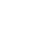 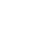 Job DescriptionVACANCY INFORMATIONVACANCY INFORMATIONVACANCY INFORMATIONVACANCY INFORMATIONJob TitleSenior Finance OfficerManager TitleSenior Finance ManagerGrade level14DepartmentFinance DepartmentGrade level14LocationHead Office in Ha NoiCONTEXTCONTEXTCONTEXTCONTEXTCONTEXTCONTEXTCONTEXTCONTEXTCONTEXTWorld Vision is a Christian relief, development and advocacy organization working to improve the quality of life of people, especially children who are marginalized and living in poverty. World Vision helps all who are in need, regardless of their religion, race, ethnicity or gender. As a child-focused organization, WV’s work focuses on children, ensuring they are protected and their basic needs are met. World Vision Vietnam (WVV) has been funded from 13 support countries in Europe, Asia, the Americas and Australia. Funding of WVV consists of sponsorship program funding (70%) and Private Non-Sponsorship (PNS)/grants (30%). WVV employs about 430 staff, of which 93% are Vietnamese nationals. WVV is operating in 4 zones: North 1 (Hoa Binh, Dien Bien), North 2 (Yen Bai, Tuyen Quang, Hai Phong), Central (Thanh Hoa, Quang Tri and Da Nang) and South (Quang Nam, Quang Ngai, Binh Thuan, Ho Chi Minh, DakNong). WVV’s Area Program (AP) usually focuses within one administrative district of a province which populated by ethnic minority people with high rates of poverty. A uniqueness of WVV’s Development Program Approach (DPA) is that AP team members are based at district level where the AP is located, which enables them to work closely with government partners and communities on a daily basis. Beside the APs, WVV is also implementing different Special and Grant Projects to meet the specific needs of vulnerable children in both AP and non-AP areas.Finance is a support function of WVV with the main responsibilities of maintaining and strengthening the accountability and stewardship over the financial resources being entrusted to the organization.In addition to the requirement of professional and educational background, staff working for the Finance function are required to possess a strong characteristic of honesty and integrity, as well as the ability to arrange and work under high pressure to meet very strict deadlines of financial reports submission. By working closely with the AP/Project staff and other support staff, Finance function assists the WVV Management in achieving the office objectives by provision of improved financial management, better compliance, better controls and procedures.World Vision is a Christian relief, development and advocacy organization working to improve the quality of life of people, especially children who are marginalized and living in poverty. World Vision helps all who are in need, regardless of their religion, race, ethnicity or gender. As a child-focused organization, WV’s work focuses on children, ensuring they are protected and their basic needs are met. World Vision Vietnam (WVV) has been funded from 13 support countries in Europe, Asia, the Americas and Australia. Funding of WVV consists of sponsorship program funding (70%) and Private Non-Sponsorship (PNS)/grants (30%). WVV employs about 430 staff, of which 93% are Vietnamese nationals. WVV is operating in 4 zones: North 1 (Hoa Binh, Dien Bien), North 2 (Yen Bai, Tuyen Quang, Hai Phong), Central (Thanh Hoa, Quang Tri and Da Nang) and South (Quang Nam, Quang Ngai, Binh Thuan, Ho Chi Minh, DakNong). WVV’s Area Program (AP) usually focuses within one administrative district of a province which populated by ethnic minority people with high rates of poverty. A uniqueness of WVV’s Development Program Approach (DPA) is that AP team members are based at district level where the AP is located, which enables them to work closely with government partners and communities on a daily basis. Beside the APs, WVV is also implementing different Special and Grant Projects to meet the specific needs of vulnerable children in both AP and non-AP areas.Finance is a support function of WVV with the main responsibilities of maintaining and strengthening the accountability and stewardship over the financial resources being entrusted to the organization.In addition to the requirement of professional and educational background, staff working for the Finance function are required to possess a strong characteristic of honesty and integrity, as well as the ability to arrange and work under high pressure to meet very strict deadlines of financial reports submission. By working closely with the AP/Project staff and other support staff, Finance function assists the WVV Management in achieving the office objectives by provision of improved financial management, better compliance, better controls and procedures.World Vision is a Christian relief, development and advocacy organization working to improve the quality of life of people, especially children who are marginalized and living in poverty. World Vision helps all who are in need, regardless of their religion, race, ethnicity or gender. As a child-focused organization, WV’s work focuses on children, ensuring they are protected and their basic needs are met. World Vision Vietnam (WVV) has been funded from 13 support countries in Europe, Asia, the Americas and Australia. Funding of WVV consists of sponsorship program funding (70%) and Private Non-Sponsorship (PNS)/grants (30%). WVV employs about 430 staff, of which 93% are Vietnamese nationals. WVV is operating in 4 zones: North 1 (Hoa Binh, Dien Bien), North 2 (Yen Bai, Tuyen Quang, Hai Phong), Central (Thanh Hoa, Quang Tri and Da Nang) and South (Quang Nam, Quang Ngai, Binh Thuan, Ho Chi Minh, DakNong). WVV’s Area Program (AP) usually focuses within one administrative district of a province which populated by ethnic minority people with high rates of poverty. A uniqueness of WVV’s Development Program Approach (DPA) is that AP team members are based at district level where the AP is located, which enables them to work closely with government partners and communities on a daily basis. Beside the APs, WVV is also implementing different Special and Grant Projects to meet the specific needs of vulnerable children in both AP and non-AP areas.Finance is a support function of WVV with the main responsibilities of maintaining and strengthening the accountability and stewardship over the financial resources being entrusted to the organization.In addition to the requirement of professional and educational background, staff working for the Finance function are required to possess a strong characteristic of honesty and integrity, as well as the ability to arrange and work under high pressure to meet very strict deadlines of financial reports submission. By working closely with the AP/Project staff and other support staff, Finance function assists the WVV Management in achieving the office objectives by provision of improved financial management, better compliance, better controls and procedures.World Vision is a Christian relief, development and advocacy organization working to improve the quality of life of people, especially children who are marginalized and living in poverty. World Vision helps all who are in need, regardless of their religion, race, ethnicity or gender. As a child-focused organization, WV’s work focuses on children, ensuring they are protected and their basic needs are met. World Vision Vietnam (WVV) has been funded from 13 support countries in Europe, Asia, the Americas and Australia. Funding of WVV consists of sponsorship program funding (70%) and Private Non-Sponsorship (PNS)/grants (30%). WVV employs about 430 staff, of which 93% are Vietnamese nationals. WVV is operating in 4 zones: North 1 (Hoa Binh, Dien Bien), North 2 (Yen Bai, Tuyen Quang, Hai Phong), Central (Thanh Hoa, Quang Tri and Da Nang) and South (Quang Nam, Quang Ngai, Binh Thuan, Ho Chi Minh, DakNong). WVV’s Area Program (AP) usually focuses within one administrative district of a province which populated by ethnic minority people with high rates of poverty. A uniqueness of WVV’s Development Program Approach (DPA) is that AP team members are based at district level where the AP is located, which enables them to work closely with government partners and communities on a daily basis. Beside the APs, WVV is also implementing different Special and Grant Projects to meet the specific needs of vulnerable children in both AP and non-AP areas.Finance is a support function of WVV with the main responsibilities of maintaining and strengthening the accountability and stewardship over the financial resources being entrusted to the organization.In addition to the requirement of professional and educational background, staff working for the Finance function are required to possess a strong characteristic of honesty and integrity, as well as the ability to arrange and work under high pressure to meet very strict deadlines of financial reports submission. By working closely with the AP/Project staff and other support staff, Finance function assists the WVV Management in achieving the office objectives by provision of improved financial management, better compliance, better controls and procedures.World Vision is a Christian relief, development and advocacy organization working to improve the quality of life of people, especially children who are marginalized and living in poverty. World Vision helps all who are in need, regardless of their religion, race, ethnicity or gender. As a child-focused organization, WV’s work focuses on children, ensuring they are protected and their basic needs are met. World Vision Vietnam (WVV) has been funded from 13 support countries in Europe, Asia, the Americas and Australia. Funding of WVV consists of sponsorship program funding (70%) and Private Non-Sponsorship (PNS)/grants (30%). WVV employs about 430 staff, of which 93% are Vietnamese nationals. WVV is operating in 4 zones: North 1 (Hoa Binh, Dien Bien), North 2 (Yen Bai, Tuyen Quang, Hai Phong), Central (Thanh Hoa, Quang Tri and Da Nang) and South (Quang Nam, Quang Ngai, Binh Thuan, Ho Chi Minh, DakNong). WVV’s Area Program (AP) usually focuses within one administrative district of a province which populated by ethnic minority people with high rates of poverty. A uniqueness of WVV’s Development Program Approach (DPA) is that AP team members are based at district level where the AP is located, which enables them to work closely with government partners and communities on a daily basis. Beside the APs, WVV is also implementing different Special and Grant Projects to meet the specific needs of vulnerable children in both AP and non-AP areas.Finance is a support function of WVV with the main responsibilities of maintaining and strengthening the accountability and stewardship over the financial resources being entrusted to the organization.In addition to the requirement of professional and educational background, staff working for the Finance function are required to possess a strong characteristic of honesty and integrity, as well as the ability to arrange and work under high pressure to meet very strict deadlines of financial reports submission. By working closely with the AP/Project staff and other support staff, Finance function assists the WVV Management in achieving the office objectives by provision of improved financial management, better compliance, better controls and procedures.World Vision is a Christian relief, development and advocacy organization working to improve the quality of life of people, especially children who are marginalized and living in poverty. World Vision helps all who are in need, regardless of their religion, race, ethnicity or gender. As a child-focused organization, WV’s work focuses on children, ensuring they are protected and their basic needs are met. World Vision Vietnam (WVV) has been funded from 13 support countries in Europe, Asia, the Americas and Australia. Funding of WVV consists of sponsorship program funding (70%) and Private Non-Sponsorship (PNS)/grants (30%). WVV employs about 430 staff, of which 93% are Vietnamese nationals. WVV is operating in 4 zones: North 1 (Hoa Binh, Dien Bien), North 2 (Yen Bai, Tuyen Quang, Hai Phong), Central (Thanh Hoa, Quang Tri and Da Nang) and South (Quang Nam, Quang Ngai, Binh Thuan, Ho Chi Minh, DakNong). WVV’s Area Program (AP) usually focuses within one administrative district of a province which populated by ethnic minority people with high rates of poverty. A uniqueness of WVV’s Development Program Approach (DPA) is that AP team members are based at district level where the AP is located, which enables them to work closely with government partners and communities on a daily basis. Beside the APs, WVV is also implementing different Special and Grant Projects to meet the specific needs of vulnerable children in both AP and non-AP areas.Finance is a support function of WVV with the main responsibilities of maintaining and strengthening the accountability and stewardship over the financial resources being entrusted to the organization.In addition to the requirement of professional and educational background, staff working for the Finance function are required to possess a strong characteristic of honesty and integrity, as well as the ability to arrange and work under high pressure to meet very strict deadlines of financial reports submission. By working closely with the AP/Project staff and other support staff, Finance function assists the WVV Management in achieving the office objectives by provision of improved financial management, better compliance, better controls and procedures.World Vision is a Christian relief, development and advocacy organization working to improve the quality of life of people, especially children who are marginalized and living in poverty. World Vision helps all who are in need, regardless of their religion, race, ethnicity or gender. As a child-focused organization, WV’s work focuses on children, ensuring they are protected and their basic needs are met. World Vision Vietnam (WVV) has been funded from 13 support countries in Europe, Asia, the Americas and Australia. Funding of WVV consists of sponsorship program funding (70%) and Private Non-Sponsorship (PNS)/grants (30%). WVV employs about 430 staff, of which 93% are Vietnamese nationals. WVV is operating in 4 zones: North 1 (Hoa Binh, Dien Bien), North 2 (Yen Bai, Tuyen Quang, Hai Phong), Central (Thanh Hoa, Quang Tri and Da Nang) and South (Quang Nam, Quang Ngai, Binh Thuan, Ho Chi Minh, DakNong). WVV’s Area Program (AP) usually focuses within one administrative district of a province which populated by ethnic minority people with high rates of poverty. A uniqueness of WVV’s Development Program Approach (DPA) is that AP team members are based at district level where the AP is located, which enables them to work closely with government partners and communities on a daily basis. Beside the APs, WVV is also implementing different Special and Grant Projects to meet the specific needs of vulnerable children in both AP and non-AP areas.Finance is a support function of WVV with the main responsibilities of maintaining and strengthening the accountability and stewardship over the financial resources being entrusted to the organization.In addition to the requirement of professional and educational background, staff working for the Finance function are required to possess a strong characteristic of honesty and integrity, as well as the ability to arrange and work under high pressure to meet very strict deadlines of financial reports submission. By working closely with the AP/Project staff and other support staff, Finance function assists the WVV Management in achieving the office objectives by provision of improved financial management, better compliance, better controls and procedures.World Vision is a Christian relief, development and advocacy organization working to improve the quality of life of people, especially children who are marginalized and living in poverty. World Vision helps all who are in need, regardless of their religion, race, ethnicity or gender. As a child-focused organization, WV’s work focuses on children, ensuring they are protected and their basic needs are met. World Vision Vietnam (WVV) has been funded from 13 support countries in Europe, Asia, the Americas and Australia. Funding of WVV consists of sponsorship program funding (70%) and Private Non-Sponsorship (PNS)/grants (30%). WVV employs about 430 staff, of which 93% are Vietnamese nationals. WVV is operating in 4 zones: North 1 (Hoa Binh, Dien Bien), North 2 (Yen Bai, Tuyen Quang, Hai Phong), Central (Thanh Hoa, Quang Tri and Da Nang) and South (Quang Nam, Quang Ngai, Binh Thuan, Ho Chi Minh, DakNong). WVV’s Area Program (AP) usually focuses within one administrative district of a province which populated by ethnic minority people with high rates of poverty. A uniqueness of WVV’s Development Program Approach (DPA) is that AP team members are based at district level where the AP is located, which enables them to work closely with government partners and communities on a daily basis. Beside the APs, WVV is also implementing different Special and Grant Projects to meet the specific needs of vulnerable children in both AP and non-AP areas.Finance is a support function of WVV with the main responsibilities of maintaining and strengthening the accountability and stewardship over the financial resources being entrusted to the organization.In addition to the requirement of professional and educational background, staff working for the Finance function are required to possess a strong characteristic of honesty and integrity, as well as the ability to arrange and work under high pressure to meet very strict deadlines of financial reports submission. By working closely with the AP/Project staff and other support staff, Finance function assists the WVV Management in achieving the office objectives by provision of improved financial management, better compliance, better controls and procedures.World Vision is a Christian relief, development and advocacy organization working to improve the quality of life of people, especially children who are marginalized and living in poverty. World Vision helps all who are in need, regardless of their religion, race, ethnicity or gender. As a child-focused organization, WV’s work focuses on children, ensuring they are protected and their basic needs are met. World Vision Vietnam (WVV) has been funded from 13 support countries in Europe, Asia, the Americas and Australia. Funding of WVV consists of sponsorship program funding (70%) and Private Non-Sponsorship (PNS)/grants (30%). WVV employs about 430 staff, of which 93% are Vietnamese nationals. WVV is operating in 4 zones: North 1 (Hoa Binh, Dien Bien), North 2 (Yen Bai, Tuyen Quang, Hai Phong), Central (Thanh Hoa, Quang Tri and Da Nang) and South (Quang Nam, Quang Ngai, Binh Thuan, Ho Chi Minh, DakNong). WVV’s Area Program (AP) usually focuses within one administrative district of a province which populated by ethnic minority people with high rates of poverty. A uniqueness of WVV’s Development Program Approach (DPA) is that AP team members are based at district level where the AP is located, which enables them to work closely with government partners and communities on a daily basis. Beside the APs, WVV is also implementing different Special and Grant Projects to meet the specific needs of vulnerable children in both AP and non-AP areas.Finance is a support function of WVV with the main responsibilities of maintaining and strengthening the accountability and stewardship over the financial resources being entrusted to the organization.In addition to the requirement of professional and educational background, staff working for the Finance function are required to possess a strong characteristic of honesty and integrity, as well as the ability to arrange and work under high pressure to meet very strict deadlines of financial reports submission. By working closely with the AP/Project staff and other support staff, Finance function assists the WVV Management in achieving the office objectives by provision of improved financial management, better compliance, better controls and procedures.JOB PURPOSEJOB PURPOSEJOB PURPOSEJOB PURPOSEJOB PURPOSEJOB PURPOSEJOB PURPOSEJOB PURPOSEJOB PURPOSEThe position supports WVV to maintain high standards of financial stewardship not only at the National Office but also at the APs/Projects.The position assists the Senior Finance Manager to ensure financial records comply with WV Financial Policies and Procedures, by assisting with the preparation of accounting reports and statements, reconciling accounts, processing and reviewing journal entries and vouchers, processing National Staff monthly payroll and providing support to achieve all Finance Department and audit requirements.The position supports WVV to maintain high standards of financial stewardship not only at the National Office but also at the APs/Projects.The position assists the Senior Finance Manager to ensure financial records comply with WV Financial Policies and Procedures, by assisting with the preparation of accounting reports and statements, reconciling accounts, processing and reviewing journal entries and vouchers, processing National Staff monthly payroll and providing support to achieve all Finance Department and audit requirements.The position supports WVV to maintain high standards of financial stewardship not only at the National Office but also at the APs/Projects.The position assists the Senior Finance Manager to ensure financial records comply with WV Financial Policies and Procedures, by assisting with the preparation of accounting reports and statements, reconciling accounts, processing and reviewing journal entries and vouchers, processing National Staff monthly payroll and providing support to achieve all Finance Department and audit requirements.The position supports WVV to maintain high standards of financial stewardship not only at the National Office but also at the APs/Projects.The position assists the Senior Finance Manager to ensure financial records comply with WV Financial Policies and Procedures, by assisting with the preparation of accounting reports and statements, reconciling accounts, processing and reviewing journal entries and vouchers, processing National Staff monthly payroll and providing support to achieve all Finance Department and audit requirements.The position supports WVV to maintain high standards of financial stewardship not only at the National Office but also at the APs/Projects.The position assists the Senior Finance Manager to ensure financial records comply with WV Financial Policies and Procedures, by assisting with the preparation of accounting reports and statements, reconciling accounts, processing and reviewing journal entries and vouchers, processing National Staff monthly payroll and providing support to achieve all Finance Department and audit requirements.The position supports WVV to maintain high standards of financial stewardship not only at the National Office but also at the APs/Projects.The position assists the Senior Finance Manager to ensure financial records comply with WV Financial Policies and Procedures, by assisting with the preparation of accounting reports and statements, reconciling accounts, processing and reviewing journal entries and vouchers, processing National Staff monthly payroll and providing support to achieve all Finance Department and audit requirements.The position supports WVV to maintain high standards of financial stewardship not only at the National Office but also at the APs/Projects.The position assists the Senior Finance Manager to ensure financial records comply with WV Financial Policies and Procedures, by assisting with the preparation of accounting reports and statements, reconciling accounts, processing and reviewing journal entries and vouchers, processing National Staff monthly payroll and providing support to achieve all Finance Department and audit requirements.The position supports WVV to maintain high standards of financial stewardship not only at the National Office but also at the APs/Projects.The position assists the Senior Finance Manager to ensure financial records comply with WV Financial Policies and Procedures, by assisting with the preparation of accounting reports and statements, reconciling accounts, processing and reviewing journal entries and vouchers, processing National Staff monthly payroll and providing support to achieve all Finance Department and audit requirements.The position supports WVV to maintain high standards of financial stewardship not only at the National Office but also at the APs/Projects.The position assists the Senior Finance Manager to ensure financial records comply with WV Financial Policies and Procedures, by assisting with the preparation of accounting reports and statements, reconciling accounts, processing and reviewing journal entries and vouchers, processing National Staff monthly payroll and providing support to achieve all Finance Department and audit requirements.MAJOR RESPONSIBILITESMAJOR RESPONSIBILITESMAJOR RESPONSIBILITESMAJOR RESPONSIBILITESMAJOR RESPONSIBILITESMAJOR RESPONSIBILITESMAJOR RESPONSIBILITESMAJOR RESPONSIBILITESMAJOR RESPONSIBILITES% of timeRole Dimension/ ActivitiesRole Dimension/ ActivitiesRole Dimension/ ActivitiesRole Dimension/ ActivitiesEnd ResultsEnd ResultsEnd ResultsEnd Results30%FIELD OFFICE ACCOUNTING FUNCTIONReceive, verify and import voucher interface from Hanoi and APs on Sunsystems ensuring transactions are consistency and accuracy with WV standard chart of accounts and analysis codesReview for accuracy and import NO, Project’s budget and budget revisions on Sun systemsCAL allocation is done on monthly basis in compliance with Finance ManualPrepare Balance Sheet, Income Statement, Trial Balance along with monthly account closing schedules and annexesSupporting schedules and financial reports are prepared accurately and timely in cooperation with the Finance Department on 10th of each monthMaintain accounting systems and data, and present financial data for both internal managerial purposes and external reporting requirementsEnsure Fiscal Year End is closed as per GC Closing Instructions and deadlinesTrack all outstanding advances and payables (more than 30 days) and remind to the relevant staff or Finance Officer in a timely manner Plan, coordinate and complete NO budget within WV standards and deadlinesLiaise with AP Managers, Zonal Managers, TPs and Operations Director on project budget preparation, issues and concernsProvide advice to Senior Finance Manager on Accounting and financial management, budget and fund management of projectsProvide effective assistances to the Senior Finance Manager and Management Team through various special analysis reports such as: cash balance trend, projects spending pattern, etc. for better and more effective management of the organisation’s financial resourcesConduct and Report on Annual Insurance survey of all Assets in AP and National OfficeFIELD OFFICE ACCOUNTING FUNCTIONReceive, verify and import voucher interface from Hanoi and APs on Sunsystems ensuring transactions are consistency and accuracy with WV standard chart of accounts and analysis codesReview for accuracy and import NO, Project’s budget and budget revisions on Sun systemsCAL allocation is done on monthly basis in compliance with Finance ManualPrepare Balance Sheet, Income Statement, Trial Balance along with monthly account closing schedules and annexesSupporting schedules and financial reports are prepared accurately and timely in cooperation with the Finance Department on 10th of each monthMaintain accounting systems and data, and present financial data for both internal managerial purposes and external reporting requirementsEnsure Fiscal Year End is closed as per GC Closing Instructions and deadlinesTrack all outstanding advances and payables (more than 30 days) and remind to the relevant staff or Finance Officer in a timely manner Plan, coordinate and complete NO budget within WV standards and deadlinesLiaise with AP Managers, Zonal Managers, TPs and Operations Director on project budget preparation, issues and concernsProvide advice to Senior Finance Manager on Accounting and financial management, budget and fund management of projectsProvide effective assistances to the Senior Finance Manager and Management Team through various special analysis reports such as: cash balance trend, projects spending pattern, etc. for better and more effective management of the organisation’s financial resourcesConduct and Report on Annual Insurance survey of all Assets in AP and National OfficeFIELD OFFICE ACCOUNTING FUNCTIONReceive, verify and import voucher interface from Hanoi and APs on Sunsystems ensuring transactions are consistency and accuracy with WV standard chart of accounts and analysis codesReview for accuracy and import NO, Project’s budget and budget revisions on Sun systemsCAL allocation is done on monthly basis in compliance with Finance ManualPrepare Balance Sheet, Income Statement, Trial Balance along with monthly account closing schedules and annexesSupporting schedules and financial reports are prepared accurately and timely in cooperation with the Finance Department on 10th of each monthMaintain accounting systems and data, and present financial data for both internal managerial purposes and external reporting requirementsEnsure Fiscal Year End is closed as per GC Closing Instructions and deadlinesTrack all outstanding advances and payables (more than 30 days) and remind to the relevant staff or Finance Officer in a timely manner Plan, coordinate and complete NO budget within WV standards and deadlinesLiaise with AP Managers, Zonal Managers, TPs and Operations Director on project budget preparation, issues and concernsProvide advice to Senior Finance Manager on Accounting and financial management, budget and fund management of projectsProvide effective assistances to the Senior Finance Manager and Management Team through various special analysis reports such as: cash balance trend, projects spending pattern, etc. for better and more effective management of the organisation’s financial resourcesConduct and Report on Annual Insurance survey of all Assets in AP and National OfficeFIELD OFFICE ACCOUNTING FUNCTIONReceive, verify and import voucher interface from Hanoi and APs on Sunsystems ensuring transactions are consistency and accuracy with WV standard chart of accounts and analysis codesReview for accuracy and import NO, Project’s budget and budget revisions on Sun systemsCAL allocation is done on monthly basis in compliance with Finance ManualPrepare Balance Sheet, Income Statement, Trial Balance along with monthly account closing schedules and annexesSupporting schedules and financial reports are prepared accurately and timely in cooperation with the Finance Department on 10th of each monthMaintain accounting systems and data, and present financial data for both internal managerial purposes and external reporting requirementsEnsure Fiscal Year End is closed as per GC Closing Instructions and deadlinesTrack all outstanding advances and payables (more than 30 days) and remind to the relevant staff or Finance Officer in a timely manner Plan, coordinate and complete NO budget within WV standards and deadlinesLiaise with AP Managers, Zonal Managers, TPs and Operations Director on project budget preparation, issues and concernsProvide advice to Senior Finance Manager on Accounting and financial management, budget and fund management of projectsProvide effective assistances to the Senior Finance Manager and Management Team through various special analysis reports such as: cash balance trend, projects spending pattern, etc. for better and more effective management of the organisation’s financial resourcesConduct and Report on Annual Insurance survey of all Assets in AP and National OfficeStrong accountability and compliance in accounting and reportingTimely, accurate and high-quality financial reportStrong stewardship of financial resources to meaningfully contribute to wellbeing of childrenNO budget completed within standards & deadlineEfficient and effective financial planning and budgeting processes, in line with WVI requirementsGreen rating for balance sheet items managementStrong accountability and compliance in accounting and reportingTimely, accurate and high-quality financial reportStrong stewardship of financial resources to meaningfully contribute to wellbeing of childrenNO budget completed within standards & deadlineEfficient and effective financial planning and budgeting processes, in line with WVI requirementsGreen rating for balance sheet items managementStrong accountability and compliance in accounting and reportingTimely, accurate and high-quality financial reportStrong stewardship of financial resources to meaningfully contribute to wellbeing of childrenNO budget completed within standards & deadlineEfficient and effective financial planning and budgeting processes, in line with WVI requirementsGreen rating for balance sheet items managementStrong accountability and compliance in accounting and reportingTimely, accurate and high-quality financial reportStrong stewardship of financial resources to meaningfully contribute to wellbeing of childrenNO budget completed within standards & deadlineEfficient and effective financial planning and budgeting processes, in line with WVI requirementsGreen rating for balance sheet items management15%GRANT FINANCEParticipate in developing grant budget proposals to ensure accuracy, completeness and competitivenessProvide recommendation for Go/No-Go analysis and decision making for Grant/ PNS projectOversee grant financial management as per Grant Management Guidelines Liaison between Operations, GAM, Finance team at the National Office, Regional Grant Finance team and other concerned team to ensure well performance and implementation of Grant projects in WVVGRANT FINANCEParticipate in developing grant budget proposals to ensure accuracy, completeness and competitivenessProvide recommendation for Go/No-Go analysis and decision making for Grant/ PNS projectOversee grant financial management as per Grant Management Guidelines Liaison between Operations, GAM, Finance team at the National Office, Regional Grant Finance team and other concerned team to ensure well performance and implementation of Grant projects in WVVGRANT FINANCEParticipate in developing grant budget proposals to ensure accuracy, completeness and competitivenessProvide recommendation for Go/No-Go analysis and decision making for Grant/ PNS projectOversee grant financial management as per Grant Management Guidelines Liaison between Operations, GAM, Finance team at the National Office, Regional Grant Finance team and other concerned team to ensure well performance and implementation of Grant projects in WVVGRANT FINANCEParticipate in developing grant budget proposals to ensure accuracy, completeness and competitivenessProvide recommendation for Go/No-Go analysis and decision making for Grant/ PNS projectOversee grant financial management as per Grant Management Guidelines Liaison between Operations, GAM, Finance team at the National Office, Regional Grant Finance team and other concerned team to ensure well performance and implementation of Grant projects in WVVDiversify funding to support WVV strategyStrong reputation on Grant finance management and performanceMinimised risk exposure within WV and external partner’s organizationsDiversify funding to support WVV strategyStrong reputation on Grant finance management and performanceMinimised risk exposure within WV and external partner’s organizationsDiversify funding to support WVV strategyStrong reputation on Grant finance management and performanceMinimised risk exposure within WV and external partner’s organizationsDiversify funding to support WVV strategyStrong reputation on Grant finance management and performanceMinimised risk exposure within WV and external partner’s organizations5%TREASURY MANAGEMENTControl level of cash for the office as well as each AP within approved target lowEnsure liquidity, efficient cash and bank operations at AP as well as National OfficeEnsure seamless management and reconciliation of direct funding accountTREASURY MANAGEMENTControl level of cash for the office as well as each AP within approved target lowEnsure liquidity, efficient cash and bank operations at AP as well as National OfficeEnsure seamless management and reconciliation of direct funding accountTREASURY MANAGEMENTControl level of cash for the office as well as each AP within approved target lowEnsure liquidity, efficient cash and bank operations at AP as well as National OfficeEnsure seamless management and reconciliation of direct funding accountTREASURY MANAGEMENTControl level of cash for the office as well as each AP within approved target lowEnsure liquidity, efficient cash and bank operations at AP as well as National OfficeEnsure seamless management and reconciliation of direct funding accountEffective liquidity managementFunding reconciled monthly and any issue followed up with relevant Support Office and GCEffective liquidity managementFunding reconciled monthly and any issue followed up with relevant Support Office and GCEffective liquidity managementFunding reconciled monthly and any issue followed up with relevant Support Office and GCEffective liquidity managementFunding reconciled monthly and any issue followed up with relevant Support Office and GC5%FINANCIAL RISK MANAGEMENT AND CONTROLProvide assistance to Senior Finance Manager to minimize risk exposure within WVV and external partner’s operationImplement anti-corruption and fraud strategiesFINANCIAL RISK MANAGEMENT AND CONTROLProvide assistance to Senior Finance Manager to minimize risk exposure within WVV and external partner’s operationImplement anti-corruption and fraud strategiesFINANCIAL RISK MANAGEMENT AND CONTROLProvide assistance to Senior Finance Manager to minimize risk exposure within WVV and external partner’s operationImplement anti-corruption and fraud strategiesFINANCIAL RISK MANAGEMENT AND CONTROLProvide assistance to Senior Finance Manager to minimize risk exposure within WVV and external partner’s operationImplement anti-corruption and fraud strategiesAnti-corruption strategy rolled out and understood by all staffMinimised risk exposure within WV and external partner’s organizationsAnti-corruption strategy rolled out and understood by all staffMinimised risk exposure within WV and external partner’s organizationsAnti-corruption strategy rolled out and understood by all staffMinimised risk exposure within WV and external partner’s organizationsAnti-corruption strategy rolled out and understood by all staffMinimised risk exposure within WV and external partner’s organizations20%PROJECT ACCOUNTING AND SUPPORTProvide training and/or accounting support to the AP staff if necessary, including site visits to projects and APs.Audits of projects which he/she is not directly providing financial assistance and support to are conducted periodically.Review project Financial reports regularlyPROJECT ACCOUNTING AND SUPPORTProvide training and/or accounting support to the AP staff if necessary, including site visits to projects and APs.Audits of projects which he/she is not directly providing financial assistance and support to are conducted periodically.Review project Financial reports regularlyPROJECT ACCOUNTING AND SUPPORTProvide training and/or accounting support to the AP staff if necessary, including site visits to projects and APs.Audits of projects which he/she is not directly providing financial assistance and support to are conducted periodically.Review project Financial reports regularlyPROJECT ACCOUNTING AND SUPPORTProvide training and/or accounting support to the AP staff if necessary, including site visits to projects and APs.Audits of projects which he/she is not directly providing financial assistance and support to are conducted periodically.Review project Financial reports regularlySound internal control system and risk management at grass-root levelSound internal control system and risk management at grass-root levelSound internal control system and risk management at grass-root levelSound internal control system and risk management at grass-root level15%PEOPLE MANAGEMENTWork with PnC department to recruit and provide orientation for new staffCoach the supervised staff to set clear and challenging performance and development objectives in alignment with Finance department objectives, WV’s core values, mindset and behaviourProvide ongoing coaching, mentoring, support and feedback to ensure their high performance toward the shared goalsIdentify and address development needs of staff to ensure that they are well equipped with core and job-specific competencies to carry out quality workIdentify and address staffing issues in a timely and professional manner in working with PnC departmentPEOPLE MANAGEMENTWork with PnC department to recruit and provide orientation for new staffCoach the supervised staff to set clear and challenging performance and development objectives in alignment with Finance department objectives, WV’s core values, mindset and behaviourProvide ongoing coaching, mentoring, support and feedback to ensure their high performance toward the shared goalsIdentify and address development needs of staff to ensure that they are well equipped with core and job-specific competencies to carry out quality workIdentify and address staffing issues in a timely and professional manner in working with PnC departmentPEOPLE MANAGEMENTWork with PnC department to recruit and provide orientation for new staffCoach the supervised staff to set clear and challenging performance and development objectives in alignment with Finance department objectives, WV’s core values, mindset and behaviourProvide ongoing coaching, mentoring, support and feedback to ensure their high performance toward the shared goalsIdentify and address development needs of staff to ensure that they are well equipped with core and job-specific competencies to carry out quality workIdentify and address staffing issues in a timely and professional manner in working with PnC departmentPEOPLE MANAGEMENTWork with PnC department to recruit and provide orientation for new staffCoach the supervised staff to set clear and challenging performance and development objectives in alignment with Finance department objectives, WV’s core values, mindset and behaviourProvide ongoing coaching, mentoring, support and feedback to ensure their high performance toward the shared goalsIdentify and address development needs of staff to ensure that they are well equipped with core and job-specific competencies to carry out quality workIdentify and address staffing issues in a timely and professional manner in working with PnC departmentFinance team is robust and resilient, working together well, resulting in financial management that adds value to the ministry and well-being of childrenEffective performance management per WVI guidelines and standardsFinance team is robust and resilient, working together well, resulting in financial management that adds value to the ministry and well-being of childrenEffective performance management per WVI guidelines and standardsFinance team is robust and resilient, working together well, resulting in financial management that adds value to the ministry and well-being of childrenEffective performance management per WVI guidelines and standardsFinance team is robust and resilient, working together well, resulting in financial management that adds value to the ministry and well-being of childrenEffective performance management per WVI guidelines and standards10%OTHERSLead and ensure the smooth on-going implementation of finance related E-systems.Inputs to the annual objectives for the Finance Department.Train finance staff on finance related E-systems and provide other capacity building activities as appropriateMake appropriate and on-time revisions to the Finance Manual, Field Finance Manual of WV Vietnam in accordance with the WVI Finance manualPerform any other tasks that may be assigned by the supervisor from time to timeTake responsibility for personal security, accurately identify and assess the dangers and respond in the most appropriate way; take all good faith efforts to keep other WVV staff and property secure with guidance and instruction as being trained by WVVOTHERSLead and ensure the smooth on-going implementation of finance related E-systems.Inputs to the annual objectives for the Finance Department.Train finance staff on finance related E-systems and provide other capacity building activities as appropriateMake appropriate and on-time revisions to the Finance Manual, Field Finance Manual of WV Vietnam in accordance with the WVI Finance manualPerform any other tasks that may be assigned by the supervisor from time to timeTake responsibility for personal security, accurately identify and assess the dangers and respond in the most appropriate way; take all good faith efforts to keep other WVV staff and property secure with guidance and instruction as being trained by WVVOTHERSLead and ensure the smooth on-going implementation of finance related E-systems.Inputs to the annual objectives for the Finance Department.Train finance staff on finance related E-systems and provide other capacity building activities as appropriateMake appropriate and on-time revisions to the Finance Manual, Field Finance Manual of WV Vietnam in accordance with the WVI Finance manualPerform any other tasks that may be assigned by the supervisor from time to timeTake responsibility for personal security, accurately identify and assess the dangers and respond in the most appropriate way; take all good faith efforts to keep other WVV staff and property secure with guidance and instruction as being trained by WVVOTHERSLead and ensure the smooth on-going implementation of finance related E-systems.Inputs to the annual objectives for the Finance Department.Train finance staff on finance related E-systems and provide other capacity building activities as appropriateMake appropriate and on-time revisions to the Finance Manual, Field Finance Manual of WV Vietnam in accordance with the WVI Finance manualPerform any other tasks that may be assigned by the supervisor from time to timeTake responsibility for personal security, accurately identify and assess the dangers and respond in the most appropriate way; take all good faith efforts to keep other WVV staff and property secure with guidance and instruction as being trained by WVVStaff’s safety and securityIncidents are reported timely as per the incident management protocolsStaff’s safety and securityIncidents are reported timely as per the incident management protocolsStaff’s safety and securityIncidents are reported timely as per the incident management protocolsStaff’s safety and securityIncidents are reported timely as per the incident management protocolsKNOWLEDGE/QUALIFICATIONS FOR THE ROLEKNOWLEDGE/QUALIFICATIONS FOR THE ROLEKNOWLEDGE/QUALIFICATIONS FOR THE ROLEKNOWLEDGE/QUALIFICATIONS FOR THE ROLEKNOWLEDGE/QUALIFICATIONS FOR THE ROLEKNOWLEDGE/QUALIFICATIONS FOR THE ROLEKNOWLEDGE/QUALIFICATIONS FOR THE ROLEKNOWLEDGE/QUALIFICATIONS FOR THE ROLEKNOWLEDGE/QUALIFICATIONS FOR THE ROLERequired Professional ExperienceRequired Professional ExperienceMinimum 5 years’ experience in finance and accounting, preferably with international humanitarian organizationsExperience of treasury activities, establishment and monitoring of budgets and an understanding of data processing concepts and systemsExperience in bank reconciliation, journal preparation, general ledger, financial statements and government tax requirementsMinimum 5 years’ experience in finance and accounting, preferably with international humanitarian organizationsExperience of treasury activities, establishment and monitoring of budgets and an understanding of data processing concepts and systemsExperience in bank reconciliation, journal preparation, general ledger, financial statements and government tax requirementsMinimum 5 years’ experience in finance and accounting, preferably with international humanitarian organizationsExperience of treasury activities, establishment and monitoring of budgets and an understanding of data processing concepts and systemsExperience in bank reconciliation, journal preparation, general ledger, financial statements and government tax requirementsMinimum 5 years’ experience in finance and accounting, preferably with international humanitarian organizationsExperience of treasury activities, establishment and monitoring of budgets and an understanding of data processing concepts and systemsExperience in bank reconciliation, journal preparation, general ledger, financial statements and government tax requirementsMinimum 5 years’ experience in finance and accounting, preferably with international humanitarian organizationsExperience of treasury activities, establishment and monitoring of budgets and an understanding of data processing concepts and systemsExperience in bank reconciliation, journal preparation, general ledger, financial statements and government tax requirementsMinimum 5 years’ experience in finance and accounting, preferably with international humanitarian organizationsExperience of treasury activities, establishment and monitoring of budgets and an understanding of data processing concepts and systemsExperience in bank reconciliation, journal preparation, general ledger, financial statements and government tax requirementsRequired Education,training, license,registration, andcertificationRequired Education,training, license,registration, andcertificationBachelor’s Degree in Finance/Accounting/Auditing requiredMBA in Finance, MSC in Finance/Accounting/Auditing preferredACCA, CIMA, CPA or equivalent preferredBachelor’s Degree in Finance/Accounting/Auditing requiredMBA in Finance, MSC in Finance/Accounting/Auditing preferredACCA, CIMA, CPA or equivalent preferredBachelor’s Degree in Finance/Accounting/Auditing requiredMBA in Finance, MSC in Finance/Accounting/Auditing preferredACCA, CIMA, CPA or equivalent preferredBachelor’s Degree in Finance/Accounting/Auditing requiredMBA in Finance, MSC in Finance/Accounting/Auditing preferredACCA, CIMA, CPA or equivalent preferredBachelor’s Degree in Finance/Accounting/Auditing requiredMBA in Finance, MSC in Finance/Accounting/Auditing preferredACCA, CIMA, CPA or equivalent preferredBachelor’s Degree in Finance/Accounting/Auditing requiredMBA in Finance, MSC in Finance/Accounting/Auditing preferredACCA, CIMA, CPA or equivalent preferredPreferred Knowledgeand QualificationsPreferred Knowledgeand QualificationsKnowledge of accounting theory and financial statements and government tax requirementsIn-depth working knowledge of computerized accounting systems, especially SunSystems, PMQ&A. Must be computer literate in Microsoft Office software, especially MS ExcelIn-depth working knowledge of Generally Accepted Accounting Principles (GAAP) and the WVI Field Financial ManualExperience in community development or within WVExperience in Grant managementKnowledge of WV operations and programming requirementsAbility to review departmental performance against industry standards and benchmarksGood interpersonal and communications skills People management skills including coaching, mentoring, performance managementWillingness to support, articulate and demonstrate World Vision’s core values in meaningful ways to colleagues, partners, donors, children and communitiesKnowledge of accounting theory and financial statements and government tax requirementsIn-depth working knowledge of computerized accounting systems, especially SunSystems, PMQ&A. Must be computer literate in Microsoft Office software, especially MS ExcelIn-depth working knowledge of Generally Accepted Accounting Principles (GAAP) and the WVI Field Financial ManualExperience in community development or within WVExperience in Grant managementKnowledge of WV operations and programming requirementsAbility to review departmental performance against industry standards and benchmarksGood interpersonal and communications skills People management skills including coaching, mentoring, performance managementWillingness to support, articulate and demonstrate World Vision’s core values in meaningful ways to colleagues, partners, donors, children and communitiesKnowledge of accounting theory and financial statements and government tax requirementsIn-depth working knowledge of computerized accounting systems, especially SunSystems, PMQ&A. Must be computer literate in Microsoft Office software, especially MS ExcelIn-depth working knowledge of Generally Accepted Accounting Principles (GAAP) and the WVI Field Financial ManualExperience in community development or within WVExperience in Grant managementKnowledge of WV operations and programming requirementsAbility to review departmental performance against industry standards and benchmarksGood interpersonal and communications skills People management skills including coaching, mentoring, performance managementWillingness to support, articulate and demonstrate World Vision’s core values in meaningful ways to colleagues, partners, donors, children and communitiesKnowledge of accounting theory and financial statements and government tax requirementsIn-depth working knowledge of computerized accounting systems, especially SunSystems, PMQ&A. Must be computer literate in Microsoft Office software, especially MS ExcelIn-depth working knowledge of Generally Accepted Accounting Principles (GAAP) and the WVI Field Financial ManualExperience in community development or within WVExperience in Grant managementKnowledge of WV operations and programming requirementsAbility to review departmental performance against industry standards and benchmarksGood interpersonal and communications skills People management skills including coaching, mentoring, performance managementWillingness to support, articulate and demonstrate World Vision’s core values in meaningful ways to colleagues, partners, donors, children and communitiesKnowledge of accounting theory and financial statements and government tax requirementsIn-depth working knowledge of computerized accounting systems, especially SunSystems, PMQ&A. Must be computer literate in Microsoft Office software, especially MS ExcelIn-depth working knowledge of Generally Accepted Accounting Principles (GAAP) and the WVI Field Financial ManualExperience in community development or within WVExperience in Grant managementKnowledge of WV operations and programming requirementsAbility to review departmental performance against industry standards and benchmarksGood interpersonal and communications skills People management skills including coaching, mentoring, performance managementWillingness to support, articulate and demonstrate World Vision’s core values in meaningful ways to colleagues, partners, donors, children and communitiesKnowledge of accounting theory and financial statements and government tax requirementsIn-depth working knowledge of computerized accounting systems, especially SunSystems, PMQ&A. Must be computer literate in Microsoft Office software, especially MS ExcelIn-depth working knowledge of Generally Accepted Accounting Principles (GAAP) and the WVI Field Financial ManualExperience in community development or within WVExperience in Grant managementKnowledge of WV operations and programming requirementsAbility to review departmental performance against industry standards and benchmarksGood interpersonal and communications skills People management skills including coaching, mentoring, performance managementWillingness to support, articulate and demonstrate World Vision’s core values in meaningful ways to colleagues, partners, donors, children and communitiesTravel and/orWork EnvironmentRequirementTravel and/orWork EnvironmentRequirementSitting for long periods of time in front of a computer is commonRequires continual mental concentration and attention to details.Strict deadlines must always be met and deadline induced mental stress is frequent.Team of diversity and cross culture10% time of field visits is expectedPhysicalRequirementsSatisfactory pre-employment medical report verified by medical doctors at licensed hospitalsSatisfactory pre-employment medical report verified by medical doctors at licensed hospitalsLanguageRequirementsVietnamese: Fully FluentEnglish: Upper IntermediateKEY WORKING RELATIONSHIPSKEY WORKING RELATIONSHIPSKEY WORKING RELATIONSHIPSKEY WORKING RELATIONSHIPSContact (within WV or outside WV)Reason for contactFrequency of contactFrequency of contactSenior Finance Manager Receive overall guidance and approval Daily Daily Finance Team Members Work assignment, Learning and sharing about knowledge, skills and experienceDaily Daily Finance Cluster Support/ AP Finance Officers/ BookkeepersTechnical Support, Training/ OrientationDailyDailyAuditorsAuditUpon requestUpon requestFinancial InstitutionsBank transactionsWeeklyWeeklyFunctional departmentTo seek advice, guidance and support to ensure technical quality and compliance with WV’s policies and guidanceTo seek advice, guidance and support to ensure technical quality and compliance with WV’s policies and guidanceWhen neededGovernment Partners (Tax Agency, Custodians)- Government Insurance & Tax payments- Compliance with the local laws on Tax and other obligations MonthlyMonthlySupport Offices/ Regional Office/ Global Center- Reporting and queries answeringMonthlyMonthlyDECISION MAKINGDECISION MAKINGDECISION MAKINGDECISION MAKINGWithin WVV Policies and Guidelines.Within WVV Policies and Guidelines.Within WVV Policies and Guidelines.Within WVV Policies and Guidelines.CORE COMPETENCIES CORE COMPETENCIES CORE COMPETENCIES CORE COMPETENCIES  Be Safe and Resilient Deliver Results Build Relationships Be Accountable Learn and Develop Improve and Innovate Partner and Collaborate Embrace ChangeFor Management positions onlyFor Management positions onlyFor Management positions onlyFor Management positions only Model Self-Management Engage, Influence, Leadand Grow Others Run an Effectiveand Agile Organisation Develop the Organisationfor the FutureAPPROVALS APPROVALS Line Manager Name: Approval Date: Matrix Manager Name:Approval Date: P&C Name: P&C Approval Date: 